ПРОФЕСІЙНИЙ ЕТИКЕТ В ТУРИЗМІкурс за виборомперший (бакалаврський) рівеньвищої освіти2021/2022 н. р.курс 4, семестр VІІПРО КУРСМетою курсу «Професійний етикет в туризмі» є набуття студентами як теоретичних знань щодо сучасних принципів та функцій етикету в туризмі, так і практичної компетентності щодо специфіки етикету різних культурних регіонів задля забезпечення здатності майбутніх спеціалістів в галузі туризму орієнтуватися в просторі етикетної культури інших країн.В рамках курсу студенти ознайомлюються з основними засадами та принципами культури спілкування, науковими концепціями, що пояснюють природу та сутність етикету в туризмі, своєрідністю правил ділового етикету та етикетної поведінки різних культурних регіонів, правилами етикету зовнішнього вигляду,  невербальними засоби спілкування та сучасними поглядами на принципи та функції етикету в туризмі.  ЗМІСТ КУРСУЛекційна частина курсу включає такі теми:Поняття культури спілкування  та етикету. Сучасна етикетна культура туризму.Моральний аспект культури спілкування в туристичному обслуговуванні.Культура міжнаціонального та міжконфесійного спілкування в галузі туризму.Морально-етичні засади ділового етикету в туристичному обслуговуванні. Міжнародні стандарти етикету зовнішнього вигляду людини. Культура невербального спілкування.Культура мовлення у багатомовному середовищі туристичної галузі. Антиетикет у спілкуванні.Практична частина курсу передбачає розвиток навичок:етикетної поведінки в контексті культури ділового спілкування у міжнародному туризмі;вербального та невербального аспектів культури спілкування в туризмі;мовленнєвої поведінки та риторичної компетентності як у стандартних етикетних ситуаціях, так і в багатомовному середовищі;запобігання  антиетикету   в професійному спілкуванні. 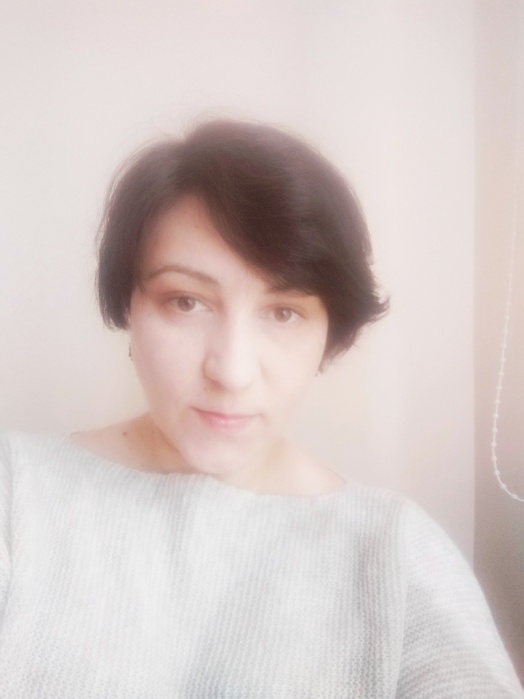 ПРО КУРСМетою курсу «Професійний етикет в туризмі» є набуття студентами як теоретичних знань щодо сучасних принципів та функцій етикету в туризмі, так і практичної компетентності щодо специфіки етикету різних культурних регіонів задля забезпечення здатності майбутніх спеціалістів в галузі туризму орієнтуватися в просторі етикетної культури інших країн.В рамках курсу студенти ознайомлюються з основними засадами та принципами культури спілкування, науковими концепціями, що пояснюють природу та сутність етикету в туризмі, своєрідністю правил ділового етикету та етикетної поведінки різних культурних регіонів, правилами етикету зовнішнього вигляду,  невербальними засоби спілкування та сучасними поглядами на принципи та функції етикету в туризмі.  ЗМІСТ КУРСУЛекційна частина курсу включає такі теми:Поняття культури спілкування  та етикету. Сучасна етикетна культура туризму.Моральний аспект культури спілкування в туристичному обслуговуванні.Культура міжнаціонального та міжконфесійного спілкування в галузі туризму.Морально-етичні засади ділового етикету в туристичному обслуговуванні. Міжнародні стандарти етикету зовнішнього вигляду людини. Культура невербального спілкування.Культура мовлення у багатомовному середовищі туристичної галузі. Антиетикет у спілкуванні.Практична частина курсу передбачає розвиток навичок:етикетної поведінки в контексті культури ділового спілкування у міжнародному туризмі;вербального та невербального аспектів культури спілкування в туризмі;мовленнєвої поведінки та риторичної компетентності як у стандартних етикетних ситуаціях, так і в багатомовному середовищі;запобігання  антиетикету   в професійному спілкуванні. ВИКЛАДАЧКОМІСАР ЛЮДМИЛА ПЕТРІВНА канд. філос. наук, доцент кафедри англійської філології, перекладу і філософії мови імені професора О.М. Мороховськогоliudmyla.komisar@knlu.edu.uaЗАГАЛЬНА ТРИВАЛІСТЬ КУРСУ:3 кредити ЄКТС/90 годинаудиторні – 36 годин;самостійна робота – 54 годиниМОВА ВИКЛАДАННЯ:українськаПОПЕРЕДНІ УМОВИ ДЛЯ ВИВЧЕННЯ ДИСЦИПЛІНИ:курс адаптований для студентів, що навчаються за різними ОП  ФОРМА ПІДСУМКОВОГО КОНТРОЛЮ: залікПРО КУРСМетою курсу «Професійний етикет в туризмі» є набуття студентами як теоретичних знань щодо сучасних принципів та функцій етикету в туризмі, так і практичної компетентності щодо специфіки етикету різних культурних регіонів задля забезпечення здатності майбутніх спеціалістів в галузі туризму орієнтуватися в просторі етикетної культури інших країн.В рамках курсу студенти ознайомлюються з основними засадами та принципами культури спілкування, науковими концепціями, що пояснюють природу та сутність етикету в туризмі, своєрідністю правил ділового етикету та етикетної поведінки різних культурних регіонів, правилами етикету зовнішнього вигляду,  невербальними засоби спілкування та сучасними поглядами на принципи та функції етикету в туризмі.  ЗМІСТ КУРСУЛекційна частина курсу включає такі теми:Поняття культури спілкування  та етикету. Сучасна етикетна культура туризму.Моральний аспект культури спілкування в туристичному обслуговуванні.Культура міжнаціонального та міжконфесійного спілкування в галузі туризму.Морально-етичні засади ділового етикету в туристичному обслуговуванні. Міжнародні стандарти етикету зовнішнього вигляду людини. Культура невербального спілкування.Культура мовлення у багатомовному середовищі туристичної галузі. Антиетикет у спілкуванні.Практична частина курсу передбачає розвиток навичок:етикетної поведінки в контексті культури ділового спілкування у міжнародному туризмі;вербального та невербального аспектів культури спілкування в туризмі;мовленнєвої поведінки та риторичної компетентності як у стандартних етикетних ситуаціях, так і в багатомовному середовищі;запобігання  антиетикету   в професійному спілкуванні. 